Description de l’équipement et de sa mise en œuvre.Fonction :Dimensions, poids (dans l’air) : Description du plan de mouillage : Description de la mise en œuvre Equipement destiné à rester à bord pendant toute la mission (oui/non) : ……………Equipement destiné à être mouillé et/ou récupéré pendant la mission (oui/non) : ……………Emplacement souhaité à bord : ……………………………………………………………………………………………………………Personnel nécessaire à sa mise en œuvre (dont mise à l'eau) : ……………ResponsabilitéNom du responsable de l’équipement et de sa mise en œuvre : ………………………………………………………….AUTO EVALUATION DES RISQUESL’évaluation des risques professionnels (EvRP) constitue une étape cruciale de la démarche de prévention. Dans le but de s’assurer de la sécurité de l’ensemble des scientifiques, il est demandé au chef de mission de remplir la partie risque pour chaque équipement. L’identification des risques va permettre à la CPRP de définir les actions de prévention les plus appropriées pour assurer la sécurité du personnel. Vous trouverez la démarche à suivre dans le « Guide de l’auto-évaluation des risques liés aux équipements. ».Description des risques et des précautions prévues :Afin de remplir correctement le tableau des risques ci-dessous, vous pouvez vous référer au « Guide de l’auto-évaluation des risques liés aux équipements » (annexe 1).LES EQUIPEMENTS DE PROTECTION INDIVIDUEL (Cocher le(s) EPI nécessaire(s))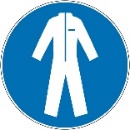 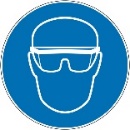 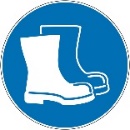 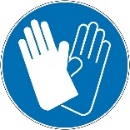 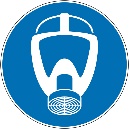 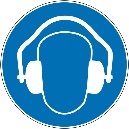 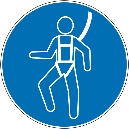 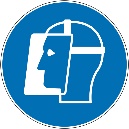 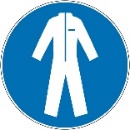 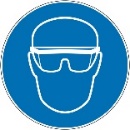 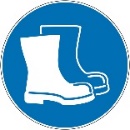 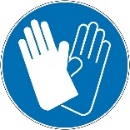 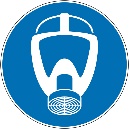 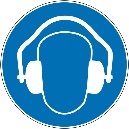 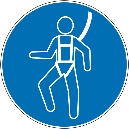 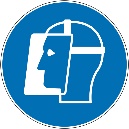 Y aura t-il production de déchets (oui/non) ? ………………………………Si oui, lesquels ? ……………………………………….………………………………………………………….………………………………Précautions envisagées Précautions envisagées pour lutter contre les mouvements du navire :……………………………………………………………………………………………………………………………………………………………Précautions envisagées pour lutter contre une éventuelle insuffisance de la ventilation :……………………………………………………………………………………………………………………………………………………………Annexe 1 : GUIDE DE L’AUTO EVALUATION DES RISQUES LIES AUX EQUIPEMENTSPréambuleLe présent guide a pour objectif d’aider le chef de mission pour définir les risques professionnels liés à l’équipement embarqué lors de la mission océanographique.La démarcheLe tableau ci-dessous comprend la liste des risques professionnels et les sources de danger possibles pour chaque risque. Il va permettre d’aguiller le chef de mission.                   Quels EPI et/ou EPC sont-ils obligatoires ? Mis à la disposition des manipulateurs ?FICHE A REMPLIR PAR LE CHEF DE MISSION POUR CHAQUE MISSION (SI EMBARQUEMENT DE L’EQUIPEMENT)FICHE A REMPLIR PAR LE CHEF DE MISSION POUR CHAQUE MISSION (SI EMBARQUEMENT DE L’EQUIPEMENT)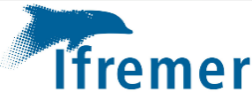 PREVENTION DES RISQUES PROFESSIONNELS - FICHE N°  Nom de l’équipement : A installer sur un engin sous-marin : Mission : …………………………….Navire : …………………………….Organisme maître d’œuvre : …………………….Chef de mission : …………………………….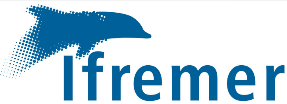 PREVENTION DES RISQUES PROFESSIONNELS - FICHE N°  Nom de l’équipement : A installer sur un engin sous-marin : Procédure : Protection des travailleursDate :Version n°1Pour le personnelPour le navirePour l’environnementLes risques (ex : risque incendie, chimique, poussière, manutention manuelle, chute objet)Les risques (ex : risque incendie, chimique, poussière, manutention manuelle, chute objet)Les risques (ex : risque incendie, chimique, poussière, manutention manuelle, chute objet)Les risques (ex : risque incendie, chimique, poussière, manutention manuelle, chute objet)Les risques (ex : risque incendie, chimique, poussière, manutention manuelle, chute objet)Source de dangers (ex : milieu hyperbare, produit irritant, équipement sous pression, vibration)Source de dangers (ex : milieu hyperbare, produit irritant, équipement sous pression, vibration)Source de dangers (ex : milieu hyperbare, produit irritant, équipement sous pression, vibration)Source de dangers (ex : milieu hyperbare, produit irritant, équipement sous pression, vibration)Source de dangers (ex : milieu hyperbare, produit irritant, équipement sous pression, vibration)Les précautions envisagéesMoyens de prévention (ex : EPI (lunette, blouse, harnais…) / EPC (hotte, ventilation) / Formation)Les précautions envisagéesMoyens de prévention (ex : EPI (lunette, blouse, harnais…) / EPC (hotte, ventilation) / Formation)Les précautions envisagéesMoyens de prévention (ex : EPI (lunette, blouse, harnais…) / EPC (hotte, ventilation) / Formation)Les précautions envisagéesMoyens de prévention (ex : EPI (lunette, blouse, harnais…) / EPC (hotte, ventilation) / Formation)Les précautions envisagéesMoyens de prévention (ex : EPI (lunette, blouse, harnais…) / EPC (hotte, ventilation) / Formation)Risque concernéSource de dangers possiblesRisque lié aux produits chimiquesPropriété du produit chimique (Préciser le nom du produit et quelle est sa propriété dangereuse : CMR, toxique pour l’environnement…).Risque de chute de plain-piedSol glissant (produits répandus, conditions climatiques…),Sol inégal (marches),Passage étroit,Passage encombré,Lieu mal éclairé,…Risque de chute de hauteurZones présentant des parties en contrebas (escaliers, passerelle, …),Utilisation de moyens inadaptés (chaise, carton, …),…Risque lié à la manutention manuelleMasse de la charge (lourde),Manutentions effectuées de façon répétitive et à cadence élevée,Charges difficiles à manutentionner (grandes dimensions),Mauvaises postures imposées ou prises par le personnel (dos courbé, charge éloignée du corps…),Conditions d’ambiance difficiles : température élevée ou basse.Risque lié aux effondrements et aux chutes l’objetsObject stocké en hauteur (racks de stockage, étagère, …),Matériaux en vrac,Mauvaise accessibilité des zones de stockage,…Risque d’incendie et d’explosionPropriété du produit (explosif, inflammable, comburant),Stockage non différencié,Présence de sources de flammes ou d’étincelles,…Risque biologiqueRisque électriqueConducteur nu sous tension accessible (câble détérioré),Non-habilitation électrique du personnel intervenant,…Risque lié au bruitGêne dans la communication (verbale, téléphonique),Signaux d’alarme masqués par le bruit.Risque lié aux vibrationsRisque lié aux ambiances thermiquesIntempéries, courants d’air,Travail en ambiance froide, humide,Travail en ambiance chaude,…Risque lié aux rayonnementsUtilisation de laser,Utilisation de rayonnement ionisant (préciser la source),…Risque lié aux machines et outilsAccès à la zone de travail de la machine,Propriété tranchante de l’outil,Utilisation d’outils portatifs,…